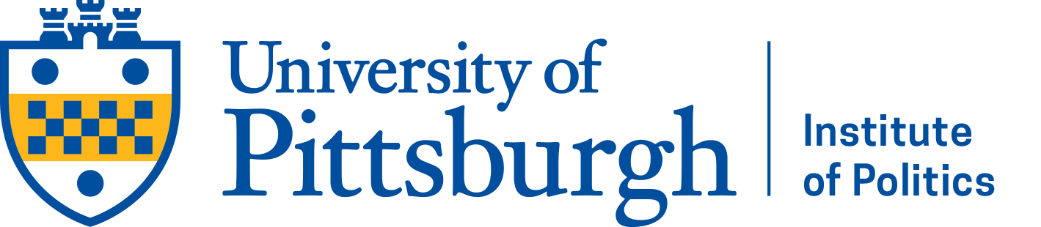 2022 Coleman Award for Excellence in Community ServiceNomination FormThe University of Pittsburgh Institute of Politics recognizes that the collective identity of any region is largely demonstrated by the overall values and priorities embraced by the people who live there. In Southwestern Pennsylvania, we place significant value on individuals who have a strong commitment to serve the region. To honor one of our community’s greatest civic servants and to recognize those who have followed in his path, the Institute of Politics has created the Morton “Moe” Coleman Award for Excellence in Community Service.Essay QuestionsPlease provide a brief description of how the nominee gives freely and unselfishly of his or her time to community activities:Please provide a brief description of how the nominee inspires others to serve and acts as a role model:Please provide a brief description of how the nominee’s service creates connections in the community that enhance coordination and collaboration in solving our region’s challenges:Please provide a brief description of how the nominee has had a positive impact upon the direction and success of community projects, programs, or individuals:Please give a brief description of how the nominee’s service is unique in improving the lives of the people of this region:In addition to this completed nomination form, please provide a resume or biographical summary (if available, but not required) and two references – name, address, and phone numbers of two individuals who are knowledgeable of the nominee’s achievements and character, and any other appropriate supplementary materials.ReferencesPlease submit the completed nomination form and other supplementary materials no later than Friday, September 9, 2022, either via mail to the address below or by email (bnd2@pitt.edu). If you have any questions, please contact Briana Mihok at 412-624-7792 or bnd2@pitt.edu.Attn: Briana MihokUniversity of Pittsburgh Institute of Politics710 Alumni Hall4227 Fifth AvenuePittsburgh, PA 15260Nominee:Phone:Nominated by:Nominated by:Phone:Name:Phone:Phone:Organization:Organization:Organization:Email:Address:Address: